АДМИНИСТРАЦИЯ НАХОДКИНСКОГО ГОРОДСКОГО ОКРУГАПРИМОРСКОГО КРАЯПОСТАНОВЛЕНИЕот 29 августа 2014 г. N 1610ОБ УТВЕРЖДЕНИИ МУНИЦИПАЛЬНОЙ ПРОГРАММЫ"СОЗДАНИЕ И РАЗВИТИЕ СИСТЕМЫ ГАЗОСНАБЖЕНИЯНАХОДКИНСКОГО ГОРОДСКОГО ОКРУГА" НА 2015 - 2018 ГОДЫВ соответствии с Федеральным законом от 06.10.2003 N 131-ФЗ "Об общих принципах организации местного самоуправления в Российской Федерации", Уставом Находкинского городского округа, постановлением администрации Находкинского городского округа от 31.10.2013 N 2288 "Об утверждении Порядка принятия решений о разработке, формировании и реализации муниципальных программ в Находкинском городском округе", администрация Находкинского городского округа постановляет:1. Утвердить муниципальную программу "Создание и развитие системы газоснабжения Находкинского городского округа" на 2015 - 2018 годы (прилагается).2. Отделу по работе со средствами массовой информации администрации Находкинского городского округа (Шевкин) опубликовать настоящее постановление в средствах массовой информации и разместить на официальном сайте Находкинского городского округа в сети Интернет в разделе "Муниципальные программы".3. Отделу делопроизводства администрации Находкинского городского округа (Атрашок) разместить данное постановление на официальном сайте Находкинского городского округа в сети Интернет в разделе "Постановления".4. Контроль за исполнением данного постановления возложить на заместителя главы администрации Находкинского городского округа С.И. Строева.Глава администрации Находкинскогогородского округаО.Г.КОЛЯДИНУтвержденапостановлениемадминистрацииНаходкинскогогородского округаот 29.08.2014 N 1610МУНИЦИПАЛЬНАЯ ПРОГРАММА"СОЗДАНИЕ И РАЗВИТИЕ СИСТЕМЫ ГАЗОСНАБЖЕНИЯНАХОДКИНСКОГО ГОРОДСКОГО ОКРУГА" НА 2015 - 2018 ГОДЫ1. Паспорт муниципальной программыОтветственный исполнитель муниципальной программы: Управление архитектуры и градостроительства администрации Находкинского городского округа.Соисполнители программы: Управление землепользования и застройки администрации Находкинского городского округа, управление жилищно-коммунального хозяйства администрации Находкинского городского округа, управление имуществом администрации Находкинского городского округа.Структура муниципальной программы:мероприятия:1) выполнение инженерно-изыскательских работ;2) разработка проектно-сметной документации и получение заключения экспертизы;3) организация строительства газопровода и газорегуляторных пунктов.Сведения о программах, принятых (принимаемых) в соответствии с требованиями федерального законодательства, краевого законодательства в сфере реализации муниципальной программы:Подпрограмма "Создание и развитие системы газоснабжения Приморского края" на 2013 - 2017 годы в рамках государственной программы Приморского края "Энергоэффективность, развитие газоснабжения и энергетики в Приморском крае" на 2013 - 2017 годы, утвержденная постановлением Администрации Приморского края от 07.12.2012 N 390-па.Цель муниципальной программы: формирование на территории Находкинского городского округа Создание и развитие системы газоснабжения Находкинского городского округа.Задачи муниципальной программы:1. Организация строительства газопровода и газорегуляторных пунктов.2. Обеспечение возможности технического подключения к системе газоснабжения следующих объектов: котельных. промышленных предприятий, жилых домов индивидуальной застройки и многоквартирного жилищного фонда.Этапы и сроки реализации муниципальной программы: 2015 - 2018 годы в один этап.Целевые индикаторы и показатели муниципальной программы:Оценка эффективности муниципальной программы будет производиться ежегодно на основе целевых индикаторов:1) протяженность построенного газопровода высокого давления Р до 0,6 МПа в г. Находке составит 9,804 км к концу 2018 года;2) количество построенных газорегуляторных пунктов (ГРП) составит 6 ед. к 2018 году;3) количество котельных, для которых будет обеспечена возможность подключения к системе газоснабжения составит 5 ед. к 2018 году.Объем средств бюджета Находкинского городского округа на финансирование муниципальной программы и прогнозная оценка привлекаемых на реализацию ее целей средств федерального бюджета, краевого бюджета, внебюджетных источников:Объем финансирования муниципальной программы за счет всех источников в 2015 - 2018 годах составляет 120573,456 тыс. рублей, в том числе:2015 год - 15000 тыс. руб.;2016 год - 23803,160 тыс. руб.;2017 год - 24098,952 тыс. руб.;2018 год - 57671,344 тыс. руб.Объем средств бюджета Находкинского городского округа на финансирование мероприятий муниципальной программы: 36172,037 тыс. руб., в том числе:2015 год - 4500 тыс. руб.;2016 год - 7140,948 тыс. руб.;2017 год - 7229,686 тыс. руб.;2018 год - 17301,403 тыс. руб.Прогнозная оценка объема средств из бюджета Приморского края, привлекаемых на реализацию мероприятий муниципальной программы составляет:84401,419 тыс. руб.;2015 год - 10500 тыс. руб.;2016 год - 16662,212 тыс. руб.;2017 год - 16869,266 тыс. руб.;2018 год - 40369,941 тыс. руб.Ожидаемые результаты реализации муниципальной программы: повышение энергетической эффективности при выработке тепла; повышение качества предоставления коммунальных услуг; снижение нагрузки на окружающую среду; снижение затрат на эксплуатацию котельных; создание новых рабочих мест.1. Общая характеристика сферы реализациимуниципальной программы и прогноз ее развитияВ настоящее время в Находкинском городском округе природный газ не используется. Для бытовых нужд население использует сжиженный газ в баллонах. От групповых резервуарных установок снабжаются сжиженным газом (пропан-бутан) 43 жилых дома, с общим количеством квартир 965, что составляет 2,4% от общего количества многоквартирных жилых домов.На выработку тепла для отопления и подогрев горячего водоснабжения, котельные Находкинского городского округа в качестве топлива используют мазут, уголь и дизельное топливо. Использование этих видов топлива имеет ряд недостатков:низкая энергетическая эффективность при выработке тепла;низкое качество твердого топлива;значительная нагрузка на окружающую среду;высокая стоимость используемого вида топлива является основной составляющей тарифа на теплоснабжение на территории Находкинского городского округа.Замена жидкого и твердого топлива в сфере производства тепловой энергии на использование природного газа позволит решить указанные проблемы.В 2011 г. ОАО "ГИПРОНИИГАЗ" разработана и утверждена постановлением главы Находкинского городского округа от 22.04.2011 N 632 Схема газоснабжения Находкинского городского округа Приморского края на 2010 - 2025 гг. (далее - Схема). Газификация Находкинского городского округа осуществляется в соответствии со Схемой в 5 этапов, начиная с 2015 года, до 2025 года.Муниципальная программа предусматривает:корректировку Схемы газоснабжения Находкинского городского округа Приморского края на 2010 - 2025 гг.;проведение проектно-изыскательских работ по 1-му этапу реализации Схемы;проведение строительно-монтажных работ на 1-й этап реализации Схемы.В рамках создания системы устойчивого снабжения природным газом Находкинского городского округа, запланировано поэтапно обеспечить возможность технического подключения к системе газоснабжения 44 котельных, (37 - муниципальных, 5 - ведомственных, 2 - краевых), промышленных предприятий, индивидуальной жилой застройки, многоквартирного жилищного фонда, а также автомобильных газонаполнительных компрессорных станций для перевода транспортных средств на природный газ.Непосредственный перевод котельных на альтернативное топливо (природный газ) осуществляется в рамках реализации подпрограммы "Энергосбережение и повышение энергетической эффективности в Приморском крае" на 2013 - 2017 годы государственной программы Приморского края "Энергоэффективность, развитие газоснабжения и энергетики в Приморском крае" на 2013 - 2017 годы, утвержденной постановлением Администрации Приморского края от 07.12.2012 N 390-па.Необходимость использования программно-целевого метода в решении вопроса газификации Находкинского городского округа обусловлена тем, что проблемы в сфере создания и развития системы газоснабжения муниципального образования не решаются в пределах одного финансового года и требуют значительных бюджетных расходов капитального характера на плановой долгосрочной основе.2. Приоритеты муниципальной политики Находкинскогогородского округа в сфере реализации муниципальнойпрограммы, цели и задачи муниципальной программыПриоритеты муниципальной политики в сфере развития газоснабжения на территории Находкинского городского округа направлены на повышение эффективности топливно-энергетического комплекса, создавая его финансово устойчивым, экономически эффективным, инвестиционно привлекательным, соответствующим экологическим стандартам, оснащенным передовыми технологиями.Цель муниципальной программы - создание и развитие системы газоснабжения Находкинского городского округа.Основные задачи муниципальной программы:1. Организация строительства газопровода и газорегуляторных пунктов.2. Обеспечение возможности технического подключения к системе газоснабжения следующих объектов:- котельных;- промышленных предприятий;- жилых домов индивидуальной застройки и многоквартирного жилищного фонда.3. Сроки и этапы реализации муниципальной программыРеализация муниципальной программы осуществляется 2015 - 2018 гг. в один этап.4. Целевые индикаторы и показатели муниципальной программыОценка эффективности муниципальной программы будет производиться ежегодно на основе целевых индикаторов, которые обеспечат возможность проверки и подтверждения достижения поставленных целей и решения задач.Перечень индикаторов и показателей муниципальной программы носит открытый характер и предусматривает возможность корректировки в случае потери информативности показателя, изменения приоритетов муниципальной политики, появления новых технологических и социально-экономических обстоятельств, существенно влияющих на развитие соответствующих сфер экономической деятельности.Сведения о показателях (индикаторах) муниципальной программы представлены в приложении 1.5. Описание мероприятий муниципальной программыМероприятия направлены на реализацию поставленных целей и задач муниципальной программы.Перечень мероприятий муниципальной программы с указанием сроков и ожидаемых результатов их реализации приведен в приложении 2.6. Механизм реализации муниципальной программыМеханизм реализации муниципальной программы направлен на эффективное планирование основных мероприятий, координацию действий ответственных исполнителей и соисполнителей муниципальной программы, обеспечение контроля исполнения программных мероприятий, выработку решений при возникновении отклонения хода работ от плана реализации муниципальной программы.Механизм реализации муниципальной программы основан:- на осуществлении мероприятий в соответствии с финансовыми средствами, предусмотренными в бюджете Находкинского городского округа, субсидий предоставленных из бюджета Приморского края в рамках реализации государственной программы Приморского края "Энергоэффективность, развитие газоснабжения и энергетики в Приморском крае" на 2013 - 2017 годы, утвержденной постановлением Администрации Приморского края от 07.12.2012 N 390-па;- на разграничении полномочий и ответственности исполнителей, соисполнителей и участников мероприятий муниципальной программы и направлен на обеспечение достижения запланированных результатов и величин показателей, установленных в муниципальной программе.Управление муниципальной программой осуществляет ответственный исполнитель - управление архитектуры и градостроительства администрации Находкинского городского округа, в пределах установленной компетенции.В процессе реализации муниципальной программы ответственный исполнитель:- организует реализацию муниципальной программы, подготавливает предложения о внесении изменений в муниципальную программу и несет ответственность за достижение показателей (индикаторов) муниципальной программы, а также конечных результатов ее реализации;- запрашивает у соисполнителей сведения, необходимые для проведения мониторинга и подготовки годового отчета о ходе реализации и об оценке эффективности муниципальной программы (далее - годовой отчет);- проводит оценку эффективности хода реализации муниципальной программы;- ежемесячно, до 10 числа месяца, следующего за отчетным периодом, предоставляют в Администрацию Приморского края отчет о целевом использовании субсидий по установленной форме. Отчет за декабрь месяц предоставляется до 25 декабря текущего финансового года;- обеспечивает взаимодействие между соисполнителями отдельных мероприятий по реализации муниципальной программы;- направляет в финансовое управление администрации Находкинского городского округа бюджетные заявки на финансирование муниципальной программы на очередной финансовый год;- направляет в отдел бухгалтерского отчета и отчетности администрации Находкинского городского округа текущие заявки на финансирование муниципальной программы;- ежегодно отправляет в отдел экономики администрации Находкинского городского округа отчет о ходе реализации муниципальной программы в срок до 1 марта текущего финансового года;- при завершении реализации муниципальной программы направляет в отдел экономики администрации Находкинского городского округа отчет об итогах ее реализации, включая информацию о достижениях установленных муниципальной программой плановых значений целевых индикаторов, а в случае несоответствия показателей причинах такого несоответствия.Соисполнители муниципальной программы:- осуществляют реализацию мероприятий муниципальной программы;- представляют ответственному исполнителю сведения, необходимые для проведения ежеквартального мониторинга, следующего за отчетным кварталом;- предоставляют ответственному исполнителю сведения, для проведения оценки эффективности хода реализации муниципальной программы и подготовки годового отчета.Ответственный исполнитель размещает на официальном сайте муниципального образования в информационно-телекоммуникационной сети "Интернет" информацию о муниципальной программе, ходе ее реализации, достижении значений показателей (индикаторов) муниципальной программы, степени выполнения мероприятий муниципальной программы.Механизм реализации муниципальной программы предусматривает выполнение мероприятия по созданию и развитию системы газоснабжения Находкинского городского округа.Реализация мероприятия осуществляется посредством взаимных действий ответственного исполнителя, соисполнителей и подрядных организаций, определенных по результатам проведенных аукционов.Управление архитектуры и градостроительства администрации Находкинского городского округа:- контролирует выполнение инженерных изысканий и разработку проектно-сметной документации по объекту, а также получение заключения государственной экспертизы проектно-сметной документации;- формирует перечень объектов строительства системы газоснабжения согласно утвержденной Схемы газоснабжения Находкинского городского округа Приморского края на 2010 - 2025 гг. на очередной финансовый год;- формирует пакет документов для получения субсидий из средств бюджета Приморского края и предоставляет его в срок до 15 февраля текущего финансового года в Администрацию Приморского края;- формирует пакет документов для перечисления субсидий (остатка субсидий) из средств бюджета Приморского края и предоставляет его в срок не позднее 15 декабря текущего финансового года в Администрацию Приморского края;- информирует население Находкинского городского округа о возможности подключения к централизованной системе газоснабжения Находкинского городского округа.Управление землепользования и застройки администрации Находкинского городского округа:- подготавливает акт выбора земельного участка для строительства трассы газопровода;- выдает разрешение на осуществление строительно-монтажных работ по объекту.Реализация муниципальной программы осуществляется путем осуществления закупок товаров, работ, услуг в соответствии с требованиями действующего законодательства Российской Федерации в контрактной системе в сфере закупок товаров, работ, услуг для обеспечения государственных и муниципальных нужд.Управление имуществом администрации Находкинского городского округа осуществляет государственную регистрацию сданных в эксплуатацию объектов инженерной инфраструктуры и принимает на баланс муниципального имущества Находкинского городского округа.7. Ресурсное обеспечение реализации муниципальной программыФинансовое обеспечение реализации муниципальной программы осуществляется за счет бюджета Находкинского городского округа и средств краевого бюджета и представлено в приложении 3.На реализацию мероприятий планируется привлекать субсидии, выделяемые из бюджета Приморского края, в рамках реализации подпрограммы "Создание и развитие системы газоснабжения Приморского края" на 2013 - 2017 годы в рамках государственной муниципальной программы Приморского края "Энергоэффективность, развитие газоснабжения и энергетики в Приморском крае" на 2013 - 2017 годы, утвержденная постановлением Администрации Приморского края от 07.12.2012 N 390-па.Объемы финансового обеспечения реализации муниципальной программы за счет средств бюджета Находкинского городского округа на очередной финансовый год и плановый период представлены в приложение 4.За исходные данные для расчета обоснования объемов финансирования муниципальной программы было принято:- укрупненная стоимость строительства 1 этапа утвержденной Схемы газоснабжения Находкинского городского округа Приморского края на 2010 - 2025 гг. в ценах на январь 2011 г., без НДС;- индекс-дефлятор на строительство 2014 г. к 2011 г. составляет 117,8%;- налог на добавленную стоимость 18%.Ориентировочная удельная стоимость строительства 1 км газопровода высокого давления, Р до 0,6 МПа в ценах 2014 г. составляет: 7600 тыс. рублей x 1,178 x 1,18 = 10564 тыс. рублей.Ориентировочная удельная стоимость строительства 1 газорегуляторного пункта (ГРП) составляет: 240 тыс. рублей x 1,178 x 1,18 = 334 тыс. рублей.В целях софинансирования мероприятий муниципальной программы планируется привлечение средств из краевого бюджета. Средства краевого и местного бюджетов распределяются следующим образом: на проектирование и строительство объектов от общего объема средств 70% бюджета Приморского края и 30% средства местного бюджета.Объем финансирования муниципальной программы за счет всех источников в 2015 - 2018 годах составляет 120573,456 тыс. рублей, в том числе:2015 год - 15000 тыс. руб.;2016 год - 23803,160 тыс. руб.;2017 год - 24098,952 тыс. руб.;2018 год - 57671,344 тыс. руб.Объем средств бюджета Находкинского городского округа на финансирование мероприятий муниципальной программы составляет 36172,037 тыс. руб. в том числе:2015 год - 4500 тыс. руб.;2016 год - 7140,948 тыс. руб.;2017 год - 7229,686 тыс. руб.;2018 год - 17301,403 тыс. руб.Прогнозная оценка объема средств из бюджета Приморского края, привлекаемых на реализацию мероприятий муниципальной программы, составляет 84401,419 тыс. руб.:2015 год - 10500 тыс. руб.;2016 год - 16662,212 тыс. руб.;2017 год - 16869,266 тыс. руб.;2018 год - 40369,941 тыс. руб.Средства краевого бюджета на реализацию муниципальной программы предусматриваются в форме субсидий. Участие Находкинского городского округа в конкурсном отборе на получение субсидий из краевого бюджета осуществляется согласно Порядку предоставления и расходования субсидий из краевого бюджета бюджетам муниципальных образований Приморского края на мероприятия по созданию и развитию системы газоснабжения муниципальных образований Приморского края (приложение N 1.2) к подпрограмме "Создание и развитие системы газоснабжения Приморского края" на 2013 - 2017 годы государственной муниципальной программы Приморского края "Энергоэффективность, развитие газоснабжения и энергетики в Приморском крае" на 2013 - 2017 годы".8. Методика и система показателей оценкиэффективности муниципальной программыОценка эффективности реализации муниципальной программы проводится согласно методике оценки эффективности реализации муниципальных программ, утвержденной постановлением администрации Находкинского городского округа от 31 октября 2013 года N 2288.9. План реализации муниципальной программыПлан реализации муниципальной программы представлен в приложении 5.Приложение N 1СВЕДЕНИЯО ПОКАЗАТЕЛЯХ (ИНДИКАТОРАХ) МУНИЦИПАЛЬНОЙПРОГРАММЫ "СОЗДАНИЕ И РАЗВИТИЕ СИСТЕМЫ ГАЗОСНАБЖЕНИЯНАХОДКИНСКОГО ГОРОДСКОГО ОКРУГА" НА 2015 - 2018 ГОДЫПриложение N 2ПЕРЕЧЕНЬ И КРАТКОЕ ОПИСАНИЕРЕАЛИЗУЕМЫХ В СОСТАВЕ МУНИЦИПАЛЬНОЙ ПРОГРАММЫМЕРОПРИЯТИЙ "СОЗДАНИЕ И РАЗВИТИЕ СИСТЕМЫ ГАЗОСНАБЖЕНИЯНАХОДКИНСКОГО ГОРОДСКОГО ОКРУГА" НА 2015 - 2018 ГОДЫПриложение N 3ПРОГНОЗНАЯ ОЦЕНКАРАСХОДОВ МУНИЦИПАЛЬНОЙ ПРОГРАММЫ "СОЗДАНИЕИ РАЗВИТИЕ СИСТЕМЫ ГАЗОСНАБЖЕНИЯ НАХОДКИНСКОГОГОРОДСКОГО ОКРУГА" НА 2015 - 2018 ГОДЫПриложение N 4РЕСУРСНОЕ ОБЕСПЕЧЕНИЕРЕАЛИЗАЦИИ МУНИЦИПАЛЬНОЙ ПРОГРАММЫ ЗА СЧЕТ СРЕДСТВБЮДЖЕТА НАХОДКИНСКОГО ГОРОДСКОГО ОКРУГА, (ТЫС. РУБ.)"СОЗДАНИЕ И РАЗВИТИЕ СИСТЕМЫ ГАЗОСНАБЖЕНИЯ НАХОДКИНСКОГОГОРОДСКОГО ОКРУГА" НА 2015 - 2018 ГОДЫПриложение N 5ПЛАН РЕАЛИЗАЦИИМУНИЦИПАЛЬНОЙ ПРОГРАММЫ "СОЗДАНИЕ И РАЗВИТИЕСИСТЕМЫ ГАЗОСНАБЖЕНИЯ НАХОДКИНСКОГО ГОРОДСКОГООКРУГА" НА 2015 - 2018 ГОДЫ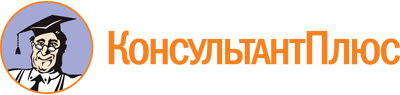 Постановление администрации Находкинского городского округа от 29.08.2014 N 1610
"Об утверждении муниципальной программы "Создание и развитие системы газоснабжения Находкинского городского округа" на 2015 - 2018 годы"Документ предоставлен КонсультантПлюс

www.consultant.ru

Дата сохранения: 22.12.2022
 КонсультантПлюс: примечание.Текст приведен в соответствии с официальным текстом документа.КонсультантПлюс: примечание.Нумерация пунктов дана в соответствии с официальным текстом документа.N п/пПоказатель (индикатор) (наименование)Ед. изм.Значение показателей, годЗначение показателей, годЗначение показателей, годЗначение показателей, годЗначение показателей, годN п/пПоказатель (индикатор) (наименование)Ед. изм.Всего20152016201720181.Протяженность построенного газопровода высокого давления Р до 0,6 МПа в г. Находкекм9,80402,192,2185,3962.Количество построенных загоругуляторных пунктов (ГРП)ед.60222Количество котельных, для которых будут обеспеченная возможность подключения к системе газоснабженияед.50113N п/пНаименование муниципальной программы, мероприятийОтветственный исполнитель, соисполнителиСрокСрокОжидаемый непосредственный результат (краткое описание)Последствия не реализации МП, мероприятияСвязь с показателями муниципальной программыN п/пНаименование муниципальной программы, мероприятийОтветственный исполнитель, соисполнителиНачало реализ.Окончание реализ.Ожидаемый непосредственный результат (краткое описание)Последствия не реализации МП, мероприятияСвязь с показателями муниципальной программы1.Муниципальная программа "Создание и развитие системы газоснабжения Находкинского городского округа"Ответственный исполнитель - управление архитектуры и градостроительства администрации НГО. Соисполнители: управление землепользования и застройки администрации Находкинского городского округа, управление жилищно-коммунального хозяйства администрации НГО. Участники - организация, определенная по итогам размещения муниципального заказа20152018Выполнение инженерно-изыскательских работ, проектно-сметной документации и реализация строительно-монтажных работНе реализация мероприятия приведет к не реализации муниципальной программы в целомОказывает влияние на все показатели муниципальной программы1.1.Выполнение инженерных изысканий на 1 этап Схемы газоснабжения Находкинского городского округа на 2010 - 2025 гг. (далее - Схема)Ответственный исполнитель - управление землепользования и застройки администрации Находкинского городского округа. Соисполнители: управление жилищно-коммунального хозяйства администрации Находкинского городского округа. Участники - организация, определенная по итогам размещения муниципального заказа20152015Выполнение инженерно-изыскательских работНе реализация мероприятия приведет к не реализации МП в целомОказывает влияние на все показатели муниципальной программы1.2.Разработка проектно-сметной документации на объекты строительства 1 этапа СхемыОтветственный исполнитель - управление архитектуры и градостроительства администрации НГО. Соисполнители: управление землепользования и застройки администрации Находкинского городского округа, управление жилищно-коммунального хозяйства администрации НГО. Участники - организация, определенная по итогам размещения муниципального заказа20152018Разработка проектно-сметной документации и получение положительного заключения государственной экспертизы на проектно-сметную документациюНе реализация мероприятия приведет к не реализации муниципальной программы в целомОказывает влияние на все показатели муниципальной программы1.3.Организация строительства газопровода и газорегуляторных пунктов - 1 этап СхемыОтветственный исполнитель - управление архитектуры и градостроительства администрации НГО. Соисполнители - управление землепользования и застройки администрации Находкинского городского округа, управление жилищно-коммунального хозяйства администрации Находкинского городского округа. Участники - подрядная организация, определенная по итогам размещения муниципального заказа20162018Строительство:1. Газопровода высокого давления Р до 0,6 МПа в г. Находке - 9,804 км;2. Шести газорегуляторных пунктов;3. Обеспечение возможности технического подключения к системе газоснабжения пяти котельныхНе реализация мероприятия приведет к не реализации муниципальной программы в целомОказывает влияние на все показатели муниципальной программыN п/пНаименование муниципальной программы, мероприятийИсточники ресурсного обеспеченияОценка расходов (тыс. руб.), годыОценка расходов (тыс. руб.), годыОценка расходов (тыс. руб.), годыОценка расходов (тыс. руб.), годыОценка расходов (тыс. руб.), годыN п/пНаименование муниципальной программы, мероприятийИсточники ресурсного обеспеченияВсего20152016201720181.Муниципальная программа "Создание и развитие системы газоснабжения Находкинского городского округа" на 2015 - 2018 годывсего120573,45615000,00023803,16024098,95257671,3441.Муниципальная программа "Создание и развитие системы газоснабжения Находкинского городского округа" на 2015 - 2018 годыфедеральный бюджет (субсидии, субвенции, иные межбюджетные трансферты)0,0000,0000,0000,0000,0001.Муниципальная программа "Создание и развитие системы газоснабжения Находкинского городского округа" на 2015 - 2018 годыкраевой бюджет (субсидии, субвенции, иные межбюджетные трансферты)84401,41910500,00016662,21216869,26640369,9411.Муниципальная программа "Создание и развитие системы газоснабжения Находкинского городского округа" на 2015 - 2018 годыбюджет НГО36172,0374500,0007140,9487229,68617301,4031.Муниципальная программа "Создание и развитие системы газоснабжения Находкинского городского округа" на 2015 - 2018 годывнебюджетные фонды0,0000,0000,0000,0000,0001.Муниципальная программа "Создание и развитие системы газоснабжения Находкинского городского округа" на 2015 - 2018 годыиные внебюджетные источники0,0000,0000,0000,0000,0001.1.Выполнение инженерных изысканий на 1 этап Схемы газоснабжения Находкинского городского округа на 2010 - 2025 гг. (далее - Схема)всего7000,0007000,0000,0000,0000,0001.1.Выполнение инженерных изысканий на 1 этап Схемы газоснабжения Находкинского городского округа на 2010 - 2025 гг. (далее - Схема)федеральный бюджет (субсидии, субвенции, иные межбюджетные трансферты)0,0000,0000,0000,0000,0001.1.Выполнение инженерных изысканий на 1 этап Схемы газоснабжения Находкинского городского округа на 2010 - 2025 гг. (далее - Схема)краевой бюджет (субсидии, субвенции, иные межбюджетные трансферты)4900,0004900,0000,0000,0000,0001.1.Выполнение инженерных изысканий на 1 этап Схемы газоснабжения Находкинского городского округа на 2010 - 2025 гг. (далее - Схема)бюджет НГО2100,0002100,0000,0000,0000,0001.1.Выполнение инженерных изысканий на 1 этап Схемы газоснабжения Находкинского городского округа на 2010 - 2025 гг. (далее - Схема)внебюджетные фонды0,0000,0000,0000,0000,0001.1.Выполнение инженерных изысканий на 1 этап Схемы газоснабжения Находкинского городского округа на 2010 - 2025 гг. (далее - Схема)иные внебюджетные источники0,0000,0000,0000,0000,0001.2.Разработка проектно-сметной документации на объекты строительства 1 этапа Схемывсего8000,0008000,0000,0000,0000,0001.2.Разработка проектно-сметной документации на объекты строительства 1 этапа Схемыфедеральный бюджет (субсидии, субвенции, иные межбюджетные трансферты)0,0000,0000,0000,0000,0001.2.Разработка проектно-сметной документации на объекты строительства 1 этапа Схемыкраевой бюджет (субсидии, субвенции, иные межбюджетные трансферты)5600,0005600,0000,0000,0000,0001.2.Разработка проектно-сметной документации на объекты строительства 1 этапа Схемыбюджет НГО2400,0002400,0000,0000,0000,0001.2.Разработка проектно-сметной документации на объекты строительства 1 этапа Схемывнебюджетные фонды0,0000,0000,0000,0000,0001.2.Разработка проектно-сметной документации на объекты строительства 1 этапа Схемыиные внебюджетные источники0,0000,0000,0000,0000,0001.3.Организация строительства газопровода и газорегуляторных пунктов - 1 этап Схемывсего105573,4560,00023803,16024098,95257671,3441.3.Организация строительства газопровода и газорегуляторных пунктов - 1 этап Схемыфедеральный бюджет (субсидии, субвенции, иные межбюджетные трансферты)0,0000,0000,0000,0000,0001.3.Организация строительства газопровода и газорегуляторных пунктов - 1 этап Схемыкраевой бюджет (субсидии, субвенции, иные межбюджетные трансферты)73901,4190,00016662,21216869,26640369,9411.3.Организация строительства газопровода и газорегуляторных пунктов - 1 этап Схемыбюджет НГО31672,0370,0007140,9487229,68617301,4031.3.Организация строительства газопровода и газорегуляторных пунктов - 1 этап Схемывнебюджетные фонды0,0000,0000,0000,0000,0001.3.Организация строительства газопровода и газорегуляторных пунктов - 1 этап Схемыиные внебюджетные источники0,0000,0000,0000,0000,0001.3.1.Строительство газопровода высокого давления Р до 0,6 МПа в г. Находке от ГГРП до границы расчетного участка N 236, протяженностью 0,624 кмвсего6591,9360,0006591,9360,0000,0001.3.1.Строительство газопровода высокого давления Р до 0,6 МПа в г. Находке от ГГРП до границы расчетного участка N 236, протяженностью 0,624 кмфедеральный бюджет (субсидии, субвенции, иные межбюджетные трансферты)0,0000,0000,0000,0000,0001.3.1.Строительство газопровода высокого давления Р до 0,6 МПа в г. Находке от ГГРП до границы расчетного участка N 236, протяженностью 0,624 кмкраевой бюджет (субсидии, субвенции, иные межбюджетные трансферты)4614,3550,0004614,3550,0000,0001.3.1.Строительство газопровода высокого давления Р до 0,6 МПа в г. Находке от ГГРП до границы расчетного участка N 236, протяженностью 0,624 кмбюджет НГО1977,5810,0001977,5810,0000,0001.3.1.Строительство газопровода высокого давления Р до 0,6 МПа в г. Находке от ГГРП до границы расчетного участка N 236, протяженностью 0,624 кмвнебюджетные фонды0,0000,0000,0000,0000,0001.3.1.Строительство газопровода высокого давления Р до 0,6 МПа в г. Находке от ГГРП до границы расчетного участка N 236, протяженностью 0,624 кминые внебюджетные источники0,0000,0000,0000,0000,0001.3.2.Строительство газопровода высокого давления Р до 0,6 МПа в г. Находке от границы расчетного участка N 236 до котельной N 4.16, расположенной по адресу: г. Находка, ул. Перевальная, 104, протяженностью 0,256 кмвсего2704,3840,0002704,3840,0000,0001.3.2.Строительство газопровода высокого давления Р до 0,6 МПа в г. Находке от границы расчетного участка N 236 до котельной N 4.16, расположенной по адресу: г. Находка, ул. Перевальная, 104, протяженностью 0,256 кмфедеральный бюджет (субсидии, субвенции, иные межбюджетные трансферты)0,0000,0000,0000,0000,0001.3.2.Строительство газопровода высокого давления Р до 0,6 МПа в г. Находке от границы расчетного участка N 236 до котельной N 4.16, расположенной по адресу: г. Находка, ул. Перевальная, 104, протяженностью 0,256 кмкраевой бюджет (субсидии, субвенции, иные межбюджетные трансферты)1893,0690,0001893,0690,0000,0001.3.2.Строительство газопровода высокого давления Р до 0,6 МПа в г. Находке от границы расчетного участка N 236 до котельной N 4.16, расположенной по адресу: г. Находка, ул. Перевальная, 104, протяженностью 0,256 кмбюджет НГО811,3150,000811,3150,0000,0001.3.2.Строительство газопровода высокого давления Р до 0,6 МПа в г. Находке от границы расчетного участка N 236 до котельной N 4.16, расположенной по адресу: г. Находка, ул. Перевальная, 104, протяженностью 0,256 кмвнебюджетные фонды0,0000,0000,0000,0000,0001.3.2.Строительство газопровода высокого давления Р до 0,6 МПа в г. Находке от границы расчетного участка N 236 до котельной N 4.16, расположенной по адресу: г. Находка, ул. Перевальная, 104, протяженностью 0,256 кминые внебюджетные источники0,0000,0000,0000,0000,0001.3.3.Строительство газопровода высокого давления Р до 0,6 МПа в г. Находке от границы расчетного участка N 236 до границы расчетного участка N 237, протяженностью 0,162 кмвсего1711,3680,0001711,3680,0000,0001.3.3.Строительство газопровода высокого давления Р до 0,6 МПа в г. Находке от границы расчетного участка N 236 до границы расчетного участка N 237, протяженностью 0,162 кмфедеральный бюджет (субсидии, субвенции, иные межбюджетные трансферты)0,0000,0000,0000,0000,0001.3.3.Строительство газопровода высокого давления Р до 0,6 МПа в г. Находке от границы расчетного участка N 236 до границы расчетного участка N 237, протяженностью 0,162 кмкраевой бюджет (субсидии, субвенции, иные межбюджетные трансферты)1197,9580,0001197,9580,0000,0001.3.3.Строительство газопровода высокого давления Р до 0,6 МПа в г. Находке от границы расчетного участка N 236 до границы расчетного участка N 237, протяженностью 0,162 кмбюджет НГО513,4100,000513,4100,0000,0001.3.3.Строительство газопровода высокого давления Р до 0,6 МПа в г. Находке от границы расчетного участка N 236 до границы расчетного участка N 237, протяженностью 0,162 кмвнебюджетные фонды0,0000,0000,0000,0000,0001.3.3.Строительство газопровода высокого давления Р до 0,6 МПа в г. Находке от границы расчетного участка N 236 до границы расчетного участка N 237, протяженностью 0,162 кминые внебюджетные источники0,0000,0000,0000,0000,0001.3.4.Строительство газопровода высокого давления Р до 0,6 МПа в г. Находке от границы расчетного участка N 237 до ГРП N 108, протяженностью 0,094 кмвсего993,0160,000993,0160,0000,0001.3.4.Строительство газопровода высокого давления Р до 0,6 МПа в г. Находке от границы расчетного участка N 237 до ГРП N 108, протяженностью 0,094 кмфедеральный бюджет (субсидии, субвенции, иные межбюджетные трансферты)0,0000,0000,0000,0000,0001.3.4.Строительство газопровода высокого давления Р до 0,6 МПа в г. Находке от границы расчетного участка N 237 до ГРП N 108, протяженностью 0,094 кмкраевой бюджет (субсидии, субвенции, иные межбюджетные трансферты)695,1110,000695,1110,0000,0001.3.4.Строительство газопровода высокого давления Р до 0,6 МПа в г. Находке от границы расчетного участка N 237 до ГРП N 108, протяженностью 0,094 кмбюджет НГО297,9050,000297,9050,0000,0001.3.4.Строительство газопровода высокого давления Р до 0,6 МПа в г. Находке от границы расчетного участка N 237 до ГРП N 108, протяженностью 0,094 кмвнебюджетные фонды0,0000,0000,0000,0000,0001.3.4.Строительство газопровода высокого давления Р до 0,6 МПа в г. Находке от границы расчетного участка N 237 до ГРП N 108, протяженностью 0,094 кминые внебюджетные источники0,0000,0000,0000,0000,0001.3.5.Строительство ГРП N 108всего334,0000,000334,0000,0000,0001.3.5.Строительство ГРП N 108федеральный бюджет (субсидии, субвенции, иные межбюджетные трансферты)0,0000,0000,0000,0000,0001.3.5.Строительство ГРП N 108краевой бюджет (субсидии, субвенции, иные межбюджетные трансферты)233,8000,000233,8000,0000,0001.3.5.Строительство ГРП N 108бюджет НГО100,2000,000100,2000,0000,0001.3.5.Строительство ГРП N 108внебюджетные фонды0,0000,0000,0000,0000,0001.3.5.Строительство ГРП N 108иные внебюджетные источники0,0000,0000,0000,0000,0001.3.6.Строительство газопровода высокого давления Р до 0,6 МПа в г. Находке от границы расчетного участка N 237 до границы расчетного участка N 238, протяженностью 0,494 кмвсего5218,6160,0005218,6160,0000,0001.3.6.Строительство газопровода высокого давления Р до 0,6 МПа в г. Находке от границы расчетного участка N 237 до границы расчетного участка N 238, протяженностью 0,494 кмфедеральный бюджет (субсидии, субвенции, иные межбюджетные трансферты)0,0000,0000,0000,0000,0001.3.6.Строительство газопровода высокого давления Р до 0,6 МПа в г. Находке от границы расчетного участка N 237 до границы расчетного участка N 238, протяженностью 0,494 кмкраевой бюджет (субсидии, субвенции, иные межбюджетные трансферты)3653,0310,0003653,0310,0000,0001.3.6.Строительство газопровода высокого давления Р до 0,6 МПа в г. Находке от границы расчетного участка N 237 до границы расчетного участка N 238, протяженностью 0,494 кмбюджет НГО1565,5850,0001565,5850,0000,0001.3.6.Строительство газопровода высокого давления Р до 0,6 МПа в г. Находке от границы расчетного участка N 237 до границы расчетного участка N 238, протяженностью 0,494 кмвнебюджетные фонды0,0000,0000,0000,0000,0001.3.6.Строительство газопровода высокого давления Р до 0,6 МПа в г. Находке от границы расчетного участка N 237 до границы расчетного участка N 238, протяженностью 0,494 кминые внебюджетные источники0,0000,0000,0000,0000,0001.3.7.Строительство газопровода высокого давления Р до 0,6 МПа в г. Находке от границы расчетного участка N 238 до ГРП N 109, протяженностью 0,34 кмвсего3591,7600,0003591,7600,0000,0001.3.7.Строительство газопровода высокого давления Р до 0,6 МПа в г. Находке от границы расчетного участка N 238 до ГРП N 109, протяженностью 0,34 кмфедеральный бюджет (субсидии, субвенции, иные межбюджетные трансферты)0,0000,0000,0000,0000,0001.3.7.Строительство газопровода высокого давления Р до 0,6 МПа в г. Находке от границы расчетного участка N 238 до ГРП N 109, протяженностью 0,34 кмкраевой бюджет (субсидии, субвенции, иные межбюджетные трансферты)2514,2320,0002514,2320,0000,0001.3.7.Строительство газопровода высокого давления Р до 0,6 МПа в г. Находке от границы расчетного участка N 238 до ГРП N 109, протяженностью 0,34 кмбюджет НГО1077,5280,0001077,5280,0000,0001.3.7.Строительство газопровода высокого давления Р до 0,6 МПа в г. Находке от границы расчетного участка N 238 до ГРП N 109, протяженностью 0,34 кмвнебюджетные фонды0,0000,0000,0000,0000,0001.3.7.Строительство газопровода высокого давления Р до 0,6 МПа в г. Находке от границы расчетного участка N 238 до ГРП N 109, протяженностью 0,34 кминые внебюджетные источники0,0000,0000,0000,0000,0001.3.8.Строительство ГРП N 109всего334,0000,000334,0000,0000,0001.3.8.Строительство ГРП N 109федеральный бюджет (субсидии, субвенции, иные межбюджетные трансферты)0,0000,0000,0000,0000,0001.3.8.Строительство ГРП N 109краевой бюджет (субсидии, субвенции, иные межбюджетные трансферты)233,8000,000233,8000,0000,0001.3.8.Строительство ГРП N 109бюджет НГО100,2000,000100,2000,0000,0001.3.8.Строительство ГРП N 109внебюджетные фонды0,0000,0000,0000,0000,0001.3.8.Строительство ГРП N 109иные внебюджетные источники0,0000,0000,0000,0000,0001.3.9.Строительство газопровода высокого давления Р до 0,6 МПа в г. Находке от границы расчетного участка N 238 до границы расчетного участка N 239, протяженностью 0,22 кмвсего2324,0800,0002324,0800,0000,0001.3.9.Строительство газопровода высокого давления Р до 0,6 МПа в г. Находке от границы расчетного участка N 238 до границы расчетного участка N 239, протяженностью 0,22 кмфедеральный бюджет (субсидии, субвенции, иные межбюджетные трансферты)0,0000,0000,0000,0000,0001.3.9.Строительство газопровода высокого давления Р до 0,6 МПа в г. Находке от границы расчетного участка N 238 до границы расчетного участка N 239, протяженностью 0,22 кмкраевой бюджет (субсидии, субвенции, иные межбюджетные трансферты)1626,8560,0001626,8560,0000,0001.3.9.Строительство газопровода высокого давления Р до 0,6 МПа в г. Находке от границы расчетного участка N 238 до границы расчетного участка N 239, протяженностью 0,22 кмбюджет НГО697,2240,000697,2240,0000,0001.3.9.Строительство газопровода высокого давления Р до 0,6 МПа в г. Находке от границы расчетного участка N 238 до границы расчетного участка N 239, протяженностью 0,22 кмвнебюджетные фонды0,0000,0000,0000,0000,0001.3.9.Строительство газопровода высокого давления Р до 0,6 МПа в г. Находке от границы расчетного участка N 238 до границы расчетного участка N 239, протяженностью 0,22 кминые внебюджетные источники0,0000,0000,0000,0000,0001.3.10.Строительство газопровода высокого давления Р до 0,6 МПа в г. Находке от границы расчетного участка N 239 до границы расчетного участка N 242, протяженностью 0,44 кмвсего4648,1600,0000,0004648,1600,0001.3.10.Строительство газопровода высокого давления Р до 0,6 МПа в г. Находке от границы расчетного участка N 239 до границы расчетного участка N 242, протяженностью 0,44 кмфедеральный бюджет (субсидии, субвенции, иные межбюджетные трансферты)0,0000,0000,0000,0000,0001.3.10.Строительство газопровода высокого давления Р до 0,6 МПа в г. Находке от границы расчетного участка N 239 до границы расчетного участка N 242, протяженностью 0,44 кмкраевой бюджет (субсидии, субвенции, иные межбюджетные трансферты)3253,7120,0000,0003253,7120,0001.3.10.Строительство газопровода высокого давления Р до 0,6 МПа в г. Находке от границы расчетного участка N 239 до границы расчетного участка N 242, протяженностью 0,44 кмбюджет НГО1394,4480,0000,0001394,4480,0001.3.10.Строительство газопровода высокого давления Р до 0,6 МПа в г. Находке от границы расчетного участка N 239 до границы расчетного участка N 242, протяженностью 0,44 кмвнебюджетные фонды0,0000,0000,0000,0000,0001.3.10.Строительство газопровода высокого давления Р до 0,6 МПа в г. Находке от границы расчетного участка N 239 до границы расчетного участка N 242, протяженностью 0,44 кминые внебюджетные источники0,0000,0000,0000,0000,0001.3.11.Строительство газопровода высокого давления Р до 0,6 МПа в г. Находке от границы расчетного участка N 242 до ГРП N 112, протяженностью 0,336 кмвсего3549,5040,0000,0003549,5040,0001.3.11.Строительство газопровода высокого давления Р до 0,6 МПа в г. Находке от границы расчетного участка N 242 до ГРП N 112, протяженностью 0,336 кмфедеральный бюджет (субсидии, субвенции, иные межбюджетные трансферты)0,0000,0000,0000,0000,0001.3.11.Строительство газопровода высокого давления Р до 0,6 МПа в г. Находке от границы расчетного участка N 242 до ГРП N 112, протяженностью 0,336 кмкраевой бюджет (субсидии, субвенции, иные межбюджетные трансферты)2484,6530,0000,0002484,6530,0001.3.11.Строительство газопровода высокого давления Р до 0,6 МПа в г. Находке от границы расчетного участка N 242 до ГРП N 112, протяженностью 0,336 кмбюджет НГО1064,8510,0000,0001064,8510,0001.3.11.Строительство газопровода высокого давления Р до 0,6 МПа в г. Находке от границы расчетного участка N 242 до ГРП N 112, протяженностью 0,336 кмвнебюджетные фонды0,0000,0000,0000,0000,0001.3.11.Строительство газопровода высокого давления Р до 0,6 МПа в г. Находке от границы расчетного участка N 242 до ГРП N 112, протяженностью 0,336 кминые внебюджетные источники0,0000,0000,0000,0000,0001.3.12.Строительство ГРП N 112всего334,0000,0000,000334,0000,0001.3.12.Строительство ГРП N 112федеральный бюджет (субсидии, субвенции, иные межбюджетные трансферты)0,0000,0000,0000,0000,0001.3.12.Строительство ГРП N 112краевой бюджет (субсидии, субвенции, иные межбюджетные трансферты)233,8000,0000,000233,8000,0001.3.12.Строительство ГРП N 112бюджет НГО100,2000,0000,000100,2000,0001.3.12.Строительство ГРП N 112внебюджетные фонды0,0000,0000,0000,0000,0001.3.12.Строительство ГРП N 112иные внебюджетные источники0,0000,0000,0000,0000,0001.3.13.Строительство газопровода высокого давления Р до 0,6 МПа в г. Находке от границы расчетного участка N 242 до границы расчетного участка N 243, протяженностью 0,152 кмвсего1605,7280,0000,0001605,7280,0001.3.13.Строительство газопровода высокого давления Р до 0,6 МПа в г. Находке от границы расчетного участка N 242 до границы расчетного участка N 243, протяженностью 0,152 кмфедеральный бюджет (субсидии, субвенции, иные межбюджетные трансферты)0,0000,0000,0000,0000,0001.3.13.Строительство газопровода высокого давления Р до 0,6 МПа в г. Находке от границы расчетного участка N 242 до границы расчетного участка N 243, протяженностью 0,152 кмкраевой бюджет (субсидии, субвенции, иные межбюджетные трансферты)1124,0100,0000,0001124,0100,0001.3.13.Строительство газопровода высокого давления Р до 0,6 МПа в г. Находке от границы расчетного участка N 242 до границы расчетного участка N 243, протяженностью 0,152 кмбюджет НГО481,7180,0000,000481,7180,0001.3.13.Строительство газопровода высокого давления Р до 0,6 МПа в г. Находке от границы расчетного участка N 242 до границы расчетного участка N 243, протяженностью 0,152 кмвнебюджетные фонды0,0000,0000,0000,0000,0001.3.13.Строительство газопровода высокого давления Р до 0,6 МПа в г. Находке от границы расчетного участка N 242 до границы расчетного участка N 243, протяженностью 0,152 кминые внебюджетные источники0,0000,0000,0000,0000,0001.3.14.Строительство газопровода высокого давления Р до 0,6 МПа в г. Находке от границы расчетного участка N 243 до котельной N 4.10, расположенной по адресу: г. Находка, ул. Шевченко, 1а, протяженностью 0,028 кмвсего295,7920,0000,000295,7920,0001.3.14.Строительство газопровода высокого давления Р до 0,6 МПа в г. Находке от границы расчетного участка N 243 до котельной N 4.10, расположенной по адресу: г. Находка, ул. Шевченко, 1а, протяженностью 0,028 кмфедеральный бюджет (субсидии, субвенции, иные межбюджетные трансферты)0,0000,0000,0000,0000,0001.3.14.Строительство газопровода высокого давления Р до 0,6 МПа в г. Находке от границы расчетного участка N 243 до котельной N 4.10, расположенной по адресу: г. Находка, ул. Шевченко, 1а, протяженностью 0,028 кмкраевой бюджет (субсидии, субвенции, иные межбюджетные трансферты)207,0540,0000,000207,0540,0001.3.14.Строительство газопровода высокого давления Р до 0,6 МПа в г. Находке от границы расчетного участка N 243 до котельной N 4.10, расположенной по адресу: г. Находка, ул. Шевченко, 1а, протяженностью 0,028 кмбюджет НГО88,7380,0000,00088,7380,0001.3.14.Строительство газопровода высокого давления Р до 0,6 МПа в г. Находке от границы расчетного участка N 243 до котельной N 4.10, расположенной по адресу: г. Находка, ул. Шевченко, 1а, протяженностью 0,028 кмвнебюджетные фонды0,0000,0000,0000,0000,0001.3.14.Строительство газопровода высокого давления Р до 0,6 МПа в г. Находке от границы расчетного участка N 243 до котельной N 4.10, расположенной по адресу: г. Находка, ул. Шевченко, 1а, протяженностью 0,028 кминые внебюджетные источники0,0000,0000,0000,0000,0001.3.15.Строительство газопровода высокого давления Р до 0,6 МПа в г. Находке от границы расчетного участка N 239 до границы расчетного участка N 357, протяженностью 0,932 кмвсего9845,6480,0000,0009845,6480,0001.3.15.Строительство газопровода высокого давления Р до 0,6 МПа в г. Находке от границы расчетного участка N 239 до границы расчетного участка N 357, протяженностью 0,932 кмфедеральный бюджет (субсидии, субвенции, иные межбюджетные трансферты)0,0000,0000,0000,0000,0001.3.15.Строительство газопровода высокого давления Р до 0,6 МПа в г. Находке от границы расчетного участка N 239 до границы расчетного участка N 357, протяженностью 0,932 кмкраевой бюджет (субсидии, субвенции, иные межбюджетные трансферты)6891,9540,0000,0006891,9540,0001.3.15.Строительство газопровода высокого давления Р до 0,6 МПа в г. Находке от границы расчетного участка N 239 до границы расчетного участка N 357, протяженностью 0,932 кмбюджет НГО2953,6940,0000,0002953,6940,0001.3.15.Строительство газопровода высокого давления Р до 0,6 МПа в г. Находке от границы расчетного участка N 239 до границы расчетного участка N 357, протяженностью 0,932 кмвнебюджетные фонды0,0000,0000,0000,0000,0001.3.15.Строительство газопровода высокого давления Р до 0,6 МПа в г. Находке от границы расчетного участка N 239 до границы расчетного участка N 357, протяженностью 0,932 кминые внебюджетные источники0,0000,0000,0000,0000,0001.3.16.Строительство газопровода высокого давления Р до 0,6 МПа в г. Находке от границы расчетного участка N 357 до границы расчетного участка N 309, протяженностью 0,272 кмвсего2873,4080,0000,0002873,4080,0001.3.16.Строительство газопровода высокого давления Р до 0,6 МПа в г. Находке от границы расчетного участка N 357 до границы расчетного участка N 309, протяженностью 0,272 кмфедеральный бюджет (субсидии, субвенции, иные межбюджетные трансферты)0,0000,0000,0000,0000,0001.3.16.Строительство газопровода высокого давления Р до 0,6 МПа в г. Находке от границы расчетного участка N 357 до границы расчетного участка N 309, протяженностью 0,272 кмкраевой бюджет (субсидии, субвенции, иные межбюджетные трансферты)2011,3860,0000,0002011,3860,0001.3.16.Строительство газопровода высокого давления Р до 0,6 МПа в г. Находке от границы расчетного участка N 357 до границы расчетного участка N 309, протяженностью 0,272 кмбюджет НГО862,0220,0000,000862,0220,0001.3.16.Строительство газопровода высокого давления Р до 0,6 МПа в г. Находке от границы расчетного участка N 357 до границы расчетного участка N 309, протяженностью 0,272 кмвнебюджетные фонды0,0000,0000,0000,0000,0001.3.16.Строительство газопровода высокого давления Р до 0,6 МПа в г. Находке от границы расчетного участка N 357 до границы расчетного участка N 309, протяженностью 0,272 кминые внебюджетные источники0,0000,0000,0000,0000,0001.3.17.Строительство газопровода высокого давления Р до 0,6 МПа в г. Находке от границы расчетного участка N 309 до ГРП N 122, протяженностью 0,058 кмвсего612,7120,0000,000612,7120,0001.3.17.Строительство газопровода высокого давления Р до 0,6 МПа в г. Находке от границы расчетного участка N 309 до ГРП N 122, протяженностью 0,058 кмфедеральный бюджет (субсидии, субвенции, иные межбюджетные трансферты)0,0000,0000,0000,0000,0001.3.17.Строительство газопровода высокого давления Р до 0,6 МПа в г. Находке от границы расчетного участка N 309 до ГРП N 122, протяженностью 0,058 кмкраевой бюджет (субсидии, субвенции, иные межбюджетные трансферты)428,8980,0000,000428,8980,0001.3.17.Строительство газопровода высокого давления Р до 0,6 МПа в г. Находке от границы расчетного участка N 309 до ГРП N 122, протяженностью 0,058 кмбюджет НГО183,8140,0000,000183,8140,0001.3.17.Строительство газопровода высокого давления Р до 0,6 МПа в г. Находке от границы расчетного участка N 309 до ГРП N 122, протяженностью 0,058 кмвнебюджетные фонды0,0000,0000,0000,0000,0001.3.17.Строительство газопровода высокого давления Р до 0,6 МПа в г. Находке от границы расчетного участка N 309 до ГРП N 122, протяженностью 0,058 кминые внебюджетные источники0,0000,0000,0000,0000,0001.3.18.Строительство ГРП N 122всего334,0000,0000,000334,0000,0001.3.18.Строительство ГРП N 122федеральный бюджет (субсидии, субвенции, иные межбюджетные трансферты)0,0000,0000,0000,0000,0001.3.18.Строительство ГРП N 122краевой бюджет (субсидии, субвенции, иные межбюджетные трансферты)233,8000,0000,000233,8000,0001.3.18.Строительство ГРП N 122бюджет НГО100,2000,0000,000100,2000,0001.3.18.Строительство ГРП N 122внебюджетные фонды0,0000,0000,0000,0000,0001.3.18.Строительство ГРП N 122иные внебюджетные источники0,0000,0000,0000,0000,0001.3.19.Строительство газопровода высокого давления Р до 0,6 МПа в г. Находке от границы расчетного участка N 309 до границы расчетного участка N 356, протяженностью 0,520 кмвсего5493,2800,0000,0000,0005493,2801.3.19.Строительство газопровода высокого давления Р до 0,6 МПа в г. Находке от границы расчетного участка N 309 до границы расчетного участка N 356, протяженностью 0,520 кмфедеральный бюджет (субсидии, субвенции, иные межбюджетные трансферты)0,0000,0000,0000,0000,0001.3.19.Строительство газопровода высокого давления Р до 0,6 МПа в г. Находке от границы расчетного участка N 309 до границы расчетного участка N 356, протяженностью 0,520 кмкраевой бюджет (субсидии, субвенции, иные межбюджетные трансферты)3845,2960,0000,0000,0003845,2961.3.19.Строительство газопровода высокого давления Р до 0,6 МПа в г. Находке от границы расчетного участка N 309 до границы расчетного участка N 356, протяженностью 0,520 кмбюджет НГО1647,9840,0000,0000,0001647,9841.3.19.Строительство газопровода высокого давления Р до 0,6 МПа в г. Находке от границы расчетного участка N 309 до границы расчетного участка N 356, протяженностью 0,520 кмвнебюджетные фонды0,0000,0000,0000,0000,0001.3.19.Строительство газопровода высокого давления Р до 0,6 МПа в г. Находке от границы расчетного участка N 309 до границы расчетного участка N 356, протяженностью 0,520 кминые внебюджетные источники0,0000,0000,0000,0000,0001.3.20.Строительство газопровода высокого давления Р до 0,6 МПа в г. Находке от границы расчетного участка N 356 до границы расчетного участка N 310, протяженностью 0,360 кмвсего3803,0400,0000,0000,0003803,0401.3.20.Строительство газопровода высокого давления Р до 0,6 МПа в г. Находке от границы расчетного участка N 356 до границы расчетного участка N 310, протяженностью 0,360 кмфедеральный бюджет (субсидии, субвенции, иные межбюджетные трансферты)0,0000,0000,0000,0000,0001.3.20.Строительство газопровода высокого давления Р до 0,6 МПа в г. Находке от границы расчетного участка N 356 до границы расчетного участка N 310, протяженностью 0,360 кмкраевой бюджет (субсидии, субвенции, иные межбюджетные трансферты)2662,1280,0000,0000,0002662,1281.3.20.Строительство газопровода высокого давления Р до 0,6 МПа в г. Находке от границы расчетного участка N 356 до границы расчетного участка N 310, протяженностью 0,360 кмбюджет НГО1140,9120,0000,0000,0001140,9121.3.20.Строительство газопровода высокого давления Р до 0,6 МПа в г. Находке от границы расчетного участка N 356 до границы расчетного участка N 310, протяженностью 0,360 кмвнебюджетные фонды0,0000,0000,0000,0000,0001.3.20.Строительство газопровода высокого давления Р до 0,6 МПа в г. Находке от границы расчетного участка N 356 до границы расчетного участка N 310, протяженностью 0,360 кминые внебюджетные источники0,0000,0000,0000,0000,0001.3.21.Строительство газопровода высокого давления Р до 0,6 МПа в г. Находке от границы расчетного участка N 310 до границы расчетного участка N 311, протяженностью 0,410 кмвсего4331,2400,0000,0000,0004331,2401.3.21.Строительство газопровода высокого давления Р до 0,6 МПа в г. Находке от границы расчетного участка N 310 до границы расчетного участка N 311, протяженностью 0,410 кмфедеральный бюджет (субсидии, субвенции, иные межбюджетные трансферты)0,0000,0000,0000,0000,0001.3.21.Строительство газопровода высокого давления Р до 0,6 МПа в г. Находке от границы расчетного участка N 310 до границы расчетного участка N 311, протяженностью 0,410 кмкраевой бюджет (субсидии, субвенции, иные межбюджетные трансферты)3031,8680,0000,0000,0003031,8681.3.21.Строительство газопровода высокого давления Р до 0,6 МПа в г. Находке от границы расчетного участка N 310 до границы расчетного участка N 311, протяженностью 0,410 кмбюджет НГО1299,3720,0000,0000,0001299,3721.3.21.Строительство газопровода высокого давления Р до 0,6 МПа в г. Находке от границы расчетного участка N 310 до границы расчетного участка N 311, протяженностью 0,410 кмвнебюджетные фонды0,0000,0000,0000,0000,0001.3.21.Строительство газопровода высокого давления Р до 0,6 МПа в г. Находке от границы расчетного участка N 310 до границы расчетного участка N 311, протяженностью 0,410 кминые внебюджетные источники0,0000,0000,0000,0000,0001.3.22.Строительство газопровода высокого давления Р до 0,6 МПа в г. Находке от границы расчетного участка N 311 до котельной N 4.1, расположенной по адресу: г. Находка, ул. Сидоренко, 11, протяженностью 0,224 кмвсего2366,3360,0000,0000,0002366,3361.3.22.Строительство газопровода высокого давления Р до 0,6 МПа в г. Находке от границы расчетного участка N 311 до котельной N 4.1, расположенной по адресу: г. Находка, ул. Сидоренко, 11, протяженностью 0,224 кмфедеральный бюджет (субсидии, субвенции, иные межбюджетные трансферты)0,0000,0000,0000,0000,0001.3.22.Строительство газопровода высокого давления Р до 0,6 МПа в г. Находке от границы расчетного участка N 311 до котельной N 4.1, расположенной по адресу: г. Находка, ул. Сидоренко, 11, протяженностью 0,224 кмкраевой бюджет (субсидии, субвенции, иные межбюджетные трансферты)1656,4350,0000,0000,0001656,4351.3.22.Строительство газопровода высокого давления Р до 0,6 МПа в г. Находке от границы расчетного участка N 311 до котельной N 4.1, расположенной по адресу: г. Находка, ул. Сидоренко, 11, протяженностью 0,224 кмбюджет НГО709,9010,0000,0000,000709,9011.3.22.Строительство газопровода высокого давления Р до 0,6 МПа в г. Находке от границы расчетного участка N 311 до котельной N 4.1, расположенной по адресу: г. Находка, ул. Сидоренко, 11, протяженностью 0,224 кмвнебюджетные фонды0,0000,0000,0000,0000,0001.3.22.Строительство газопровода высокого давления Р до 0,6 МПа в г. Находке от границы расчетного участка N 311 до котельной N 4.1, расположенной по адресу: г. Находка, ул. Сидоренко, 11, протяженностью 0,224 кминые внебюджетные источники0,0000,0000,0000,0000,0001.3.23.Строительство газопровода высокого давления Р до 0,6 МПа в г. Находке от границы расчетного участка N 310 до границы расчетного участка N 314, протяженностью 0,592 кмвсего6253,8880,0000,0000,0006253,8881.3.23.Строительство газопровода высокого давления Р до 0,6 МПа в г. Находке от границы расчетного участка N 310 до границы расчетного участка N 314, протяженностью 0,592 кмфедеральный бюджет (субсидии, субвенции, иные межбюджетные трансферты)0,0000,0000,0000,0000,0001.3.23.Строительство газопровода высокого давления Р до 0,6 МПа в г. Находке от границы расчетного участка N 310 до границы расчетного участка N 314, протяженностью 0,592 кмкраевой бюджет (субсидии, субвенции, иные межбюджетные трансферты)4377,7220,0000,0000,0004377,7221.3.23.Строительство газопровода высокого давления Р до 0,6 МПа в г. Находке от границы расчетного участка N 310 до границы расчетного участка N 314, протяженностью 0,592 кмбюджет НГО1876,1660,0000,0000,0001876,1661.3.23.Строительство газопровода высокого давления Р до 0,6 МПа в г. Находке от границы расчетного участка N 310 до границы расчетного участка N 314, протяженностью 0,592 кмвнебюджетные фонды0,0000,0000,0000,0000,0001.3.23.Строительство газопровода высокого давления Р до 0,6 МПа в г. Находке от границы расчетного участка N 310 до границы расчетного участка N 314, протяженностью 0,592 кминые внебюджетные источники0,0000,0000,0000,0000,0001.3.24.Строительство газопровода высокого давления Р до 0,6 МПа в г. Находке от границы расчетного участка N 314 до границы расчетного участка N 224, протяженностью 0,458 кмвсего4838,3120,0000,0000,0004838,3121.3.24.Строительство газопровода высокого давления Р до 0,6 МПа в г. Находке от границы расчетного участка N 314 до границы расчетного участка N 224, протяженностью 0,458 кмфедеральный бюджет (субсидии, субвенции, иные межбюджетные трансферты)0,0000,0000,0000,0000,0001.3.24.Строительство газопровода высокого давления Р до 0,6 МПа в г. Находке от границы расчетного участка N 314 до границы расчетного участка N 224, протяженностью 0,458 кмкраевой бюджет (субсидии, субвенции, иные межбюджетные трансферты)3386,8180,0000,0000,0003386,8181.3.24.Строительство газопровода высокого давления Р до 0,6 МПа в г. Находке от границы расчетного участка N 314 до границы расчетного участка N 224, протяженностью 0,458 кмбюджет НГО1451,4940,0000,0000,0001451,4941.3.24.Строительство газопровода высокого давления Р до 0,6 МПа в г. Находке от границы расчетного участка N 314 до границы расчетного участка N 224, протяженностью 0,458 кмвнебюджетные фонды0,0000,0000,0000,0000,0001.3.24.Строительство газопровода высокого давления Р до 0,6 МПа в г. Находке от границы расчетного участка N 314 до границы расчетного участка N 224, протяженностью 0,458 кминые внебюджетные источники0,0000,0000,0000,0000,0001.3.25.Строительство газопровода высокого давления Р до 0,6 МПа в г. Находке от границы расчетного участка N 224 до котельной N 4.4, расположенной по адресу: г. Находка, ул. Садовая, 1, протяженностью 0,136 кмвсего1436,7040,0000,0000,0001436,7041.3.25.Строительство газопровода высокого давления Р до 0,6 МПа в г. Находке от границы расчетного участка N 224 до котельной N 4.4, расположенной по адресу: г. Находка, ул. Садовая, 1, протяженностью 0,136 кмфедеральный бюджет (субсидии, субвенции, иные межбюджетные трансферты)0,0000,0000,0000,0000,0001.3.25.Строительство газопровода высокого давления Р до 0,6 МПа в г. Находке от границы расчетного участка N 224 до котельной N 4.4, расположенной по адресу: г. Находка, ул. Садовая, 1, протяженностью 0,136 кмкраевой бюджет (субсидии, субвенции, иные межбюджетные трансферты)1005,6930,0000,0000,0001005,6931.3.25.Строительство газопровода высокого давления Р до 0,6 МПа в г. Находке от границы расчетного участка N 224 до котельной N 4.4, расположенной по адресу: г. Находка, ул. Садовая, 1, протяженностью 0,136 кмбюджет НГО431,0110,0000,0000,000431,0111.3.25.Строительство газопровода высокого давления Р до 0,6 МПа в г. Находке от границы расчетного участка N 224 до котельной N 4.4, расположенной по адресу: г. Находка, ул. Садовая, 1, протяженностью 0,136 кмвнебюджетные фонды0,0000,0000,0000,0000,0001.3.25.Строительство газопровода высокого давления Р до 0,6 МПа в г. Находке от границы расчетного участка N 224 до котельной N 4.4, расположенной по адресу: г. Находка, ул. Садовая, 1, протяженностью 0,136 кминые внебюджетные источники0,0000,0000,0000,0000,0001.3.26.Строительство газопровода высокого давления Р до 0,6 МПа в г. Находке от границы расчетного участка N 224 до ГРП N 126, протяженностью 0,550 кмвсего5810,2000,0000,0000,0005810,2001.3.26.Строительство газопровода высокого давления Р до 0,6 МПа в г. Находке от границы расчетного участка N 224 до ГРП N 126, протяженностью 0,550 кмфедеральный бюджет (субсидии, субвенции, иные межбюджетные трансферты)0,0000,0000,0000,0000,0001.3.26.Строительство газопровода высокого давления Р до 0,6 МПа в г. Находке от границы расчетного участка N 224 до ГРП N 126, протяженностью 0,550 кмкраевой бюджет (субсидии, субвенции, иные межбюджетные трансферты)4067,1400,0000,0000,0004067,1401.3.26.Строительство газопровода высокого давления Р до 0,6 МПа в г. Находке от границы расчетного участка N 224 до ГРП N 126, протяженностью 0,550 кмбюджет НГО1743,0600,0000,0000,0001743,0601.3.26.Строительство газопровода высокого давления Р до 0,6 МПа в г. Находке от границы расчетного участка N 224 до ГРП N 126, протяженностью 0,550 кмвнебюджетные фонды0,0000,0000,0000,0000,0001.3.26.Строительство газопровода высокого давления Р до 0,6 МПа в г. Находке от границы расчетного участка N 224 до ГРП N 126, протяженностью 0,550 кминые внебюджетные источники0,0000,0000,0000,0000,0001.3.27.Строительство ГРП N 126всего334,0000,0000,0000,000334,0001.3.27.Строительство ГРП N 126федеральный бюджет (субсидии, субвенции, иные межбюджетные трансферты)0,0000,0000,0000,0000,0001.3.27.Строительство ГРП N 126краевой бюджет (субсидии, субвенции, иные межбюджетные трансферты)233,8000,0000,0000,000233,8001.3.27.Строительство ГРП N 126бюджет НГО100,2000,0000,0000,000100,2001.3.27.Строительство ГРП N 126внебюджетные фонды0,0000,0000,0000,0000,0001.3.27.Строительство ГРП N 126иные внебюджетные источники0,0000,0000,0000,0000,0001.3.28.Строительство газопровода высокого давления Р до 0,6 МПа в г. Находке от границы расчетного участка N 314 до границы расчетного участка N 315, протяженностью 0,408 кмвсего4310,1120,0000,0000,0004310,1121.3.28.Строительство газопровода высокого давления Р до 0,6 МПа в г. Находке от границы расчетного участка N 314 до границы расчетного участка N 315, протяженностью 0,408 кмфедеральный бюджет (субсидии, субвенции, иные межбюджетные трансферты)0,0000,0000,0000,0000,0001.3.28.Строительство газопровода высокого давления Р до 0,6 МПа в г. Находке от границы расчетного участка N 314 до границы расчетного участка N 315, протяженностью 0,408 кмкраевой бюджет (субсидии, субвенции, иные межбюджетные трансферты)3017,0780,0000,0000,0003017,0781.3.28.Строительство газопровода высокого давления Р до 0,6 МПа в г. Находке от границы расчетного участка N 314 до границы расчетного участка N 315, протяженностью 0,408 кмбюджет НГО1293,0340,0000,0000,0001293,0341.3.28.Строительство газопровода высокого давления Р до 0,6 МПа в г. Находке от границы расчетного участка N 314 до границы расчетного участка N 315, протяженностью 0,408 кмвнебюджетные фонды0,0000,0000,0000,0000,0001.3.28.Строительство газопровода высокого давления Р до 0,6 МПа в г. Находке от границы расчетного участка N 314 до границы расчетного участка N 315, протяженностью 0,408 кминые внебюджетные источники0,0000,0000,0000,0000,0001.3.29.Строительство газопровода высокого давления Р до 0,6 МПа в г. Находке от границы расчетного участка N 315 до границы расчетного участка N 316, протяженностью 0,454 кмвсего4796,0560,0000,0000,0004796,0561.3.29.Строительство газопровода высокого давления Р до 0,6 МПа в г. Находке от границы расчетного участка N 315 до границы расчетного участка N 316, протяженностью 0,454 кмфедеральный бюджет (субсидии, субвенции, иные межбюджетные трансферты)0,0000,0000,0000,0000,0001.3.29.Строительство газопровода высокого давления Р до 0,6 МПа в г. Находке от границы расчетного участка N 315 до границы расчетного участка N 316, протяженностью 0,454 кмкраевой бюджет (субсидии, субвенции, иные межбюджетные трансферты)3357,2390,0000,0000,0003357,2391.3.29.Строительство газопровода высокого давления Р до 0,6 МПа в г. Находке от границы расчетного участка N 315 до границы расчетного участка N 316, протяженностью 0,454 кмбюджет НГО1438,8170,0000,0000,0001438,8171.3.29.Строительство газопровода высокого давления Р до 0,6 МПа в г. Находке от границы расчетного участка N 315 до границы расчетного участка N 316, протяженностью 0,454 кмвнебюджетные фонды0,0000,0000,0000,0000,0001.3.29.Строительство газопровода высокого давления Р до 0,6 МПа в г. Находке от границы расчетного участка N 315 до границы расчетного участка N 316, протяженностью 0,454 кминые внебюджетные источники0,0000,0000,0000,0000,0001.3.30.Строительство газопровода высокого давления Р до 0,6 МПа в г. Находке от границы расчетного участка N 316 до границы расчетного участка N 358, протяженностью 0,698 кмвсего7373,6720,0000,0000,0007373,6721.3.30.Строительство газопровода высокого давления Р до 0,6 МПа в г. Находке от границы расчетного участка N 316 до границы расчетного участка N 358, протяженностью 0,698 кмфедеральный бюджет (субсидии, субвенции, иные межбюджетные трансферты)0,0000,0000,0000,0000,0001.3.30.Строительство газопровода высокого давления Р до 0,6 МПа в г. Находке от границы расчетного участка N 316 до границы расчетного участка N 358, протяженностью 0,698 кмкраевой бюджет (субсидии, субвенции, иные межбюджетные трансферты)5161,5700,0000,0000,0005161,5701.3.30.Строительство газопровода высокого давления Р до 0,6 МПа в г. Находке от границы расчетного участка N 316 до границы расчетного участка N 358, протяженностью 0,698 кмбюджет НГО2212,1020,0000,0000,0002212,1021.3.30.Строительство газопровода высокого давления Р до 0,6 МПа в г. Находке от границы расчетного участка N 316 до границы расчетного участка N 358, протяженностью 0,698 кмвнебюджетные фонды0,0000,0000,0000,0000,0001.3.30.Строительство газопровода высокого давления Р до 0,6 МПа в г. Находке от границы расчетного участка N 316 до границы расчетного участка N 358, протяженностью 0,698 кминые внебюджетные источники0,0000,0000,0000,0000,0001.3.31.Строительство газопровода высокого давления Р до 0,6 МПа в г. Находке от границы расчетного участка N 358 до котельной N 3.6, расположенной по адресу: г. Находка, ул. Постышева, 20, протяженностью 0,076 кмвсего802,8640,0000,0000,000802,8641.3.31.Строительство газопровода высокого давления Р до 0,6 МПа в г. Находке от границы расчетного участка N 358 до котельной N 3.6, расположенной по адресу: г. Находка, ул. Постышева, 20, протяженностью 0,076 кмфедеральный бюджет (субсидии, субвенции, иные межбюджетные трансферты)0,0000,0000,0000,0000,0001.3.31.Строительство газопровода высокого давления Р до 0,6 МПа в г. Находке от границы расчетного участка N 358 до котельной N 3.6, расположенной по адресу: г. Находка, ул. Постышева, 20, протяженностью 0,076 кмкраевой бюджет (субсидии, субвенции, иные межбюджетные трансферты)562,0050,0000,0000,000562,0051.3.31.Строительство газопровода высокого давления Р до 0,6 МПа в г. Находке от границы расчетного участка N 358 до котельной N 3.6, расположенной по адресу: г. Находка, ул. Постышева, 20, протяженностью 0,076 кмбюджет НГО240,8590,0000,0000,000240,8591.3.31.Строительство газопровода высокого давления Р до 0,6 МПа в г. Находке от границы расчетного участка N 358 до котельной N 3.6, расположенной по адресу: г. Находка, ул. Постышева, 20, протяженностью 0,076 кмвнебюджетные фонды0,0000,0000,0000,0000,0001.3.31.Строительство газопровода высокого давления Р до 0,6 МПа в г. Находке от границы расчетного участка N 358 до котельной N 3.6, расположенной по адресу: г. Находка, ул. Постышева, 20, протяженностью 0,076 кминые внебюджетные источники0,0000,0000,0000,0000,0001.3.32.Строительство газопровода высокого давления Р до 0,6 МПа в г. Находке от границы расчетного участка N 358 до ГРП N 209, протяженностью 0,510 кмвсего5387,6400,0000,0000,0005387,6401.3.32.Строительство газопровода высокого давления Р до 0,6 МПа в г. Находке от границы расчетного участка N 358 до ГРП N 209, протяженностью 0,510 кмфедеральный бюджет (субсидии, субвенции, иные межбюджетные трансферты)0,0000,0000,0000,0000,0001.3.32.Строительство газопровода высокого давления Р до 0,6 МПа в г. Находке от границы расчетного участка N 358 до ГРП N 209, протяженностью 0,510 кмкраевой бюджет (субсидии, субвенции, иные межбюджетные трансферты)3771,3480,0000,0000,0003771,3481.3.32.Строительство газопровода высокого давления Р до 0,6 МПа в г. Находке от границы расчетного участка N 358 до ГРП N 209, протяженностью 0,510 кмбюджет НГО1616,2920,0000,0000,0001616,2921.3.32.Строительство газопровода высокого давления Р до 0,6 МПа в г. Находке от границы расчетного участка N 358 до ГРП N 209, протяженностью 0,510 кмвнебюджетные фонды0,0000,0000,0000,0000,0001.3.32.Строительство газопровода высокого давления Р до 0,6 МПа в г. Находке от границы расчетного участка N 358 до ГРП N 209, протяженностью 0,510 кминые внебюджетные источники0,0000,0000,0000,0000,0003.33.Строительство ГРП N 209всего334,0000,0000,0000,000334,0003.33.Строительство ГРП N 209федеральный бюджет (субсидии, субвенции, иные межбюджетные трансферты)0,0000,0000,0000,0000,0003.33.Строительство ГРП N 209краевой бюджет (субсидии, субвенции, иные межбюджетные трансферты)233,8000,0000,0000,000233,8003.33.Строительство ГРП N 209бюджет НГО100,2000,0000,0000,000100,2003.33.Строительство ГРП N 209внебюджетные фонды0,0000,0000,0000,0000,0003.33.Строительство ГРП N 209иные внебюджетные источники0,0000,0000,0000,0000,000N п/пНаименование муниципальной программы, мероприятийОтветственный исполнитель, соисполнительКод бюджетной классификацииКод бюджетной классификацииКод бюджетной классификацииКод бюджетной классификацииОбъем расходов (тыс. руб.), годыОбъем расходов (тыс. руб.), годыОбъем расходов (тыс. руб.), годыОбъем расходов (тыс. руб.), годыN п/пНаименование муниципальной программы, мероприятийОтветственный исполнитель, соисполнительГРБСРз ПрЦСРВР20152016201720181.Муниципальная программа "Создание и развитие системы газоснабжения Находкинского городского округа"Ответственный исполнитель - управление архитектуры и градостроительства администрации НГО. Соисполнители - УЗиЗ администрации НГО, управление ЖКХ администрации НГО. Участники - организация, определенная по итогам размещения муниципального заказа4500,0007140,9487229,68617301,4031.1.Выполнение инженерных изысканий на 1 этап Схемы газоснабжения Находкинского городского округа на 2010 - 2025 гг. (далее - Схема)Ответственный исполнитель - УЗиЗ администрации НГО. Соисполнители - управление ЖКХ администрации НГО. Участники - организация, определенная по итогам размещения муниципального заказа2100,0000,0000,0000,0001.2.Разработка проектно-сметной документации на объекты строительства 1 этапа СхемыОтветственный исполнитель - управление архитектуры и градостроительства администрации НГО. Соисполнители: УЗиЗ администрации НГО, управление ЖКХ администрации НГО. Участники - организация, определенная по итогам размещения муниципального заказа2400,0000,0000,0000,0001.3.Организация строительства газопровода и газорегуляторных пунктов - 1 этап СхемыОтветственный исполнитель - управление архитектуры и градостроительства администрации Находкинского городского округа. Соисполнители - управление землепользования и застройки администрации Находкинского городского округа, управление жилищно-коммунального хозяйства администрации Находкинского городского округа. Участники - подрядная организация, определенная по итогам размещения муниципального заказа0,0007140,9487229,68617301,4031.3.1.Строительство газопровода высокого давления Р до 0,6 МПа в г. Находке от ГГРП до границы расчетного участка N 236, протяженностью 0,624 кмОтветственный исполнитель - управление архитектуры и градостроительства администрации Находкинского городского округа. Соисполнители - управление землепользования и застройки администрации Находкинского городского округа, управление жилищно-коммунального хозяйства администрации Находкинского городского округа. Участники - подрядная организация, определенная по итогам размещения муниципального заказа0,0001977,5810,0000,0001.3.2.Строительство газопровода высокого давления Р до 0,6 МПа в г. Находке от границы расчетного участка N 236 до котельной N 4.16, расположенной по адресу: г. Находка, ул. Перевальная, 104, протяженностью 0,256 кмОтветственный исполнитель - управление архитектуры и градостроительства администрации Находкинского городского округа. Соисполнители - управление землепользования и застройки администрации Находкинского городского округа, управление жилищно-коммунального хозяйства администрации Находкинского городского округа. Участники - подрядная организация, определенная по итогам размещения муниципального заказа0,000811,3150,0000,0001.3.3.Строительство газопровода высокого давления Р до 0,6 МПа в г. Находке от границы расчетного участка N 236 до границы расчетного участка N 237, протяженностью 0,162 кмОтветственный исполнитель - управление архитектуры и градостроительства администрации Находкинского городского округа. Соисполнители - управление землепользования и застройки администрации Находкинского городского округа, управление жилищно-коммунального хозяйства администрации Находкинского городского округа. Участники - подрядная организация, определенная по итогам размещения муниципального заказа0,000513,4100,0000,0001.3.4.Строительство газопровода высокого давления Р до 0,6 МПа в г. Находке от границы расчетного участка N 237 до ГРП N 108, протяженностью 0,094 кмОтветственный исполнитель - управление архитектуры и градостроительства администрации Находкинского городского округа. Соисполнители - управление землепользования и застройки администрации Находкинского городского округа, управление жилищно-коммунального хозяйства администрации Находкинского городского округа. Участники - подрядная организация, определенная по итогам размещения муниципального заказа0,000297,9050,0000,0001.3.5Строительство ГРП N 108Ответственный исполнитель - управление архитектуры и градостроительства администрации Находкинского городского округа. Соисполнители - управление землепользования и застройки администрации Находкинского городского округа, управление жилищно-коммунального хозяйства администрации Находкинского городского округа. Участники - подрядная организация, определенная по итогам размещения муниципального заказа0,000100,2000,0000,0001.3.6.Строительство газопровода высокого давления Р до 0,6 МПа в г. Находке от границы расчетного участка N 237 до границы расчетного участка N 238, протяженностью 0,494 кмОтветственный исполнитель - управление архитектуры и градостроительства администрации Находкинского городского округа. Соисполнители - управление землепользования и застройки администрации Находкинского городского округа, управление жилищно-коммунального хозяйства администрации Находкинского городского округа. Участники - подрядная организация, определенная по итогам размещения муниципального заказа0,0001565,5850,0000,0001.3.7.Строительство газопровода высокого давления Р до 0,6 МПа в г. Находке от границы расчетного участка N 238 до ГРП N 109, протяженностью 0,34 кмОтветственный исполнитель - управление архитектуры и градостроительства администрации Находкинского городского округа. Соисполнители - управление землепользования и застройки администрации Находкинского городского округа, управление жилищно-коммунального хозяйства администрации Находкинского городского округа. Участники - подрядная организация, определенная по итогам размещения муниципального заказа0,0001077,5280,0000,0001.3.8.Строительство ГРП N 109Ответственный исполнитель - управление архитектуры и градостроительства администрации Находкинского городского округа. Соисполнители - управление землепользования и застройки администрации Находкинского городского округа, управление жилищно-коммунального хозяйства администрации Находкинского городского округа. Участники - подрядная организация, определенная по итогам размещения муниципального заказа0,000100,2000,0000,0001.3.9.Строительство газопровода высокого давления Р до 0,6 МПа в г. Находке от границы расчетного участка N 238 до границы расчетного участка N 239, протяженностью 0,22 кмОтветственный исполнитель - управление архитектуры и градостроительства администрации Находкинского городского округа. Соисполнители - управление землепользования и застройки администрации Находкинского городского округа, управление жилищно-коммунального хозяйства администрации Находкинского городского округа. Участники - подрядная организация, определенная по итогам размещения муниципального заказа0,000697,2240,0000,0001.3.10.Строительство газопровода высокого давления Р до 0,6 МПа в г. Находке от границы расчетного участка N 239 до границы расчетного участка N 242, протяженностью 0,44 км0,0000,0001394,4480,0001.3.11.Строительство газопровода высокого давления Р до 0,6 МПа в г. Находке от границы расчетного участка N 242 до ГРП N 112, протяженностью 0,336 км0,0000,0001064,8510,0001.3.12.Строительство ГРП N 1120,0000,000100,2000,0001.3.13.Строительство газопровода высокого давления Р до 0,6 МПа в г. Находке от границы расчетного участка N 242 до границы расчетного участка N 243, протяженностью 0,152 км0,0000,000481,7180,0001.3.14.Строительство газопровода высокого давления Р до 0,6 МПа в г. Находке от границы расчетного участка N 243 до котельной N 4.10, расположенной по адресу: г. Находка, ул. Шевченко, 1а, протяженностью 0,028 кмОтветственный исполнитель - управление архитектуры и градостроительства администрации Находкинского городского округа. Соисполнители - управление землепользования и застройки администрации Находкинского городского округа, управление жилищно-коммунального хозяйства администрации Находкинского городского округа. Участники - подрядная организация, определенная по итогам размещения муниципального заказа0,0000,00088,7380,0001.3.15.Строительство газопровода высокого давления Р до 0,6 МПа в г. Находке от границы расчетного участка N 239 до границы расчетного участка N 357, протяженностью 0,932 кмОтветственный исполнитель - управление архитектуры и градостроительства администрации Находкинского городского округа. Соисполнители - управление землепользования и застройки администрации Находкинского городского округа, управление жилищно-коммунального хозяйства администрации Находкинского городского округа. Участники - подрядная организация, определенная по итогам размещения муниципального заказа0,0000,0002953,6940,0001.3.16.Строительство газопровода высокого давления Р до 0,6 МПа в г. Находке от границы расчетного участка N 357 до границы расчетного участка N 309, протяженностью 0,272 кмОтветственный исполнитель - управление архитектуры и градостроительства администрации Находкинского городского округа. Соисполнители - управление землепользования и застройки администрации Находкинского городского округа, управление жилищно-коммунального хозяйства администрации Находкинского городского округа. Участники - подрядная организация, определенная по итогам размещения муниципального заказа0,0000,000862,0220,0001.3.17.Строительство газопровода высокого давления Р до 0,6 МПа в г. Находке от границы расчетного участка N 309 до ГРП N 122, протяженностью 0,058 кмОтветственный исполнитель - управление архитектуры и градостроительства администрации Находкинского городского округа. Соисполнители - управление землепользования и застройки администрации Находкинского городского округа, управление жилищно-коммунального хозяйства администрации Находкинского городского округа. Участники - подрядная организация, определенная по итогам размещения муниципального заказа0,0000,000183,8140,0001.3.18.Строительство ГРП N 122Ответственный исполнитель - управление архитектуры и градостроительства администрации Находкинского городского округа. Соисполнители - управление землепользования и застройки администрации Находкинского городского округа, управление жилищно-коммунального хозяйства администрации Находкинского городского округа. Участники - подрядная организация, определенная по итогам размещения муниципального заказа0,0000,000100,2000,0001.3.19.Строительство газопровода высокого давления Р до 0,6 МПа в г. Находке от границы расчетного участка N 309 до границы расчетного участка N 356, протяженностью 0,520 км0,0000,0000,0001647,9841.3.20.Строительство газопровода высокого давления Р до 0,6 МПа в г. Находке от границы расчетного участка N 356 до границы расчетного участка N 310, протяженностью 0,360 км0,0000,0000,0001140,9121.3.21.Строительство газопровода высокого давления Р до 0,6 МПа в г. Находке от границы расчетного участка N 310 до границы расчетного участка N 311, протяженностью 0,410 км0,0000,0000,0001299,3721.3.22.Строит. газопровода высокого давления Р до 0,6 МПа в г. Находке от границы расчет. участка N 311 до котельной N 4.1, расположенной по адресу: г. Находка, ул. Сидоренко, 11, протяженностью 0,224 кмОтветственный исполнитель - управление архитектуры и градостроительства администрации Находкинского городского округа. Соисполнители - управление землепользования и застройки администрации Находкинского городского округа, управление жилищно-коммунального хозяйства администрации Находкинского городского округа. Участники - подрядная организация, определенная по итогам размещения муниципального заказа0,0000,0000,000709,9011.3.23.Строительство газопровода высокого давления Р до 0,6 МПа в г. Находке от границы расчетного участка N 310 до границы расчетного участка N 314, протяженностью 0,592 кмОтветственный исполнитель - управление архитектуры и градостроительства администрации Находкинского городского округа. Соисполнители - управление землепользования и застройки администрации Находкинского городского округа, управление жилищно-коммунального хозяйства администрации Находкинского городского округа. Участники - подрядная организация, определенная по итогам размещения муниципального заказа0,0000,0000,0001876,1661.3.24.Строительство газопровода высокого давления Р до 0,6 МПа в г. Находке от границы расчетного участка N 314 до границы расчетного участка N 224, протяженностью 0,458 кмОтветственный исполнитель - управление архитектуры и градостроительства администрации Находкинского городского округа. Соисполнители - управление землепользования и застройки администрации Находкинского городского округа, управление жилищно-коммунального хозяйства администрации Находкинского городского округа. Участники - подрядная организация, определенная по итогам размещения муниципального заказа0,0000,0000,0001451,4941.3.25.Строит. газопровода высокого давления Р до 0,6 МПа в г. Находке от границы расчетного участка N 224 до котельной N 4.4, расположенной по адресу: г. Находка, ул. Садовая, 1, протяженностью 0,136 км0,0000,0000,000431,0111.3.26.Строительство газопровода высокого давления Р до 0,6 МПа в г. Находке от границы расчетного участка N 224 до ГРП N 126, протяженностью 0,550 км0,0000,0000,0001743,0601.3.27.Строительство ГРП N 1260,0000,0000,000100,2001.3.28.Строительство газопровода высокого давления Р до 0,6 МПа в г. Находке от границы расчетного участка N 314 до границы расчетного участка N 315, протяженностью 0,408 км0,0000,0000,0001293,0341.3.29.Строительство газопровода высокого давления Р до 0,6 МПа в г. Находке от границы расчетного участка N 315 до границы расчетного участка N 316, протяженностью 0,454 км0,0000,0000,0001438,8171.3.30.Строительство газопровода высокого давления Р до 0,6 МПа в г. Находке от границы расчетного участка N 316 до границы расчетного участка N 358, протяженностью 0,698 кмОтветственный исполнитель - управление архитектуры и градостроительства администрации НГО. Соисполнители - управление землепользования и застройки администрации Находкинского городского округа, управление жилищно-коммунального хозяйства администрации Находкинского городского округа. Участники - подрядная организация, определенная по итогам размещения муниципального заказа.0,0000,0000,0002212,1021.3.31.Строит. газопровода высокого давления Р до 0,6 МПа в г. Находке от границы расчетного участка N 358 до котельной N 3.6, располож. по адресу: г. Находка, ул. Постышева, 20, протяженностью 0,076 кмОтветственный исполнитель - управление архитектуры и градостроительства администрации НГО. Соисполнители - управление землепользования и застройки администрации Находкинского городского округа, управление жилищно-коммунального хозяйства администрации Находкинского городского округа. Участники - подрядная организация, определенная по итогам размещения муниципального заказа.0,0000,0000,000240,8591.3.32.Строительство газопровода высокого давления Р до 0,6 МПа в г. Находке от границы расчетного участка N 358 до ГРП N 209, протяженностью 0,510 кмОтветственный исполнитель - управление архитектуры и градостроительства администрации НГО. Соисполнители - управление землепользования и застройки администрации Находкинского городского округа, управление жилищно-коммунального хозяйства администрации Находкинского городского округа. Участники - подрядная организация, определенная по итогам размещения муниципального заказа.0,0000,0000,0001616,2921.3.33.Строительство ГРП N 209Ответственный исполнитель - управление архитектуры и градостроительства администрации НГО. Соисполнители - управление землепользования и застройки администрации Находкинского городского округа, управление жилищно-коммунального хозяйства администрации Находкинского городского округа. Участники - подрядная организация, определенная по итогам размещения муниципального заказа.0,0000,0000,000100,200N п/пНаименование муниципальной программы, мероприятийОтв. исполнитель, соисполнителиСрокСрокОжидаемый непосредственный результат (краткое описание)Бюджет НГООбъем финансирования (тыс. руб.)N п/пНаименование муниципальной программы, мероприятийОтв. исполнитель, соисполнителиначала реализацииокончания реализацииОжидаемый непосредственный результат (краткое описание)Бюджет НГООбъем финансирования (тыс. руб.)1.Муниципальная программа "Создание и развитие системы газоснабжения Находкинского городского округа"Ответственный исполнитель - управление архитектуры и градостроительства адм. НГО. Соисполнители: УЗиЗ администрации НГО, управление жилищно-коммунального хозяйства администрации НГО. Участники - организация, определенная по итогам размещения муниципального заказа20152018Выполнение инженерно-изыскательских работ, проектно-сметной документации и реализация строительно-монтажных работ36172,0371.1.Выполнение инженерных изысканий на 1 этап Схемы газоснабжения Находкинского городского округа на 2010 - 2025 гг. (далее - Схема)Ответственный исполнитель - управление землепользования и застройки администрации НГО. Соисполнители: управление жилищно-коммунального хозяйства администрации Находкинского городского округа. Участники - организация, определенная по итогам размещения муниципального заказа20152015Выполнение инженерно-изыскательских работ21001.2.Разработка проектно-сметной документации на объекты строительства 1 этапа СхемыОтветственный исполнитель - управление архитектуры и градостроительства администрации НГО. Соисполнители: УЗиЗ адм. Находкинского городского округа, управление ЖКХ администрации НГО. Участники - организация, определенная по итогам размещения муниципального заказа20152018Разработка проектно-сметной документации и получение положительного заключения государственной экспертизы на проектно-сметную документацию24001.3.Организация строительства газопровода и газорегуляторных пунктов - 1 этап СхемыОтветственный исполнитель - управление архитектуры и градостроительства администрации НГО. Соисполнители - управление землепользования и застройки администрации Находкинского городского округа, управление жилищно-коммунального хозяйства администрации Находкинского городского округа. Участники - подрядная организация, определенная по итогам размещения муниципального заказа20162018Строительство:1. Газопровода высокого давления Р до 0,6 МПа в г. Находке - 9,804 км;2. Шести газорегуляторных пунктов;3. Обеспеч. возможности технического подключения к системе газоснабжения пяти котельных31672,037